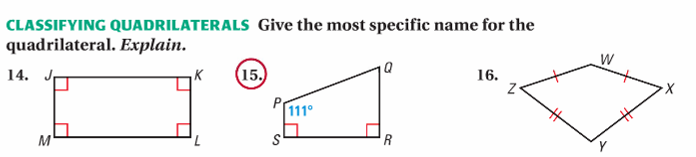 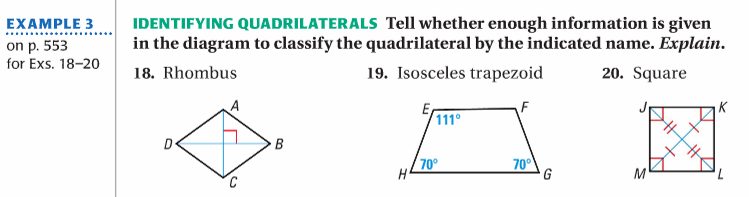 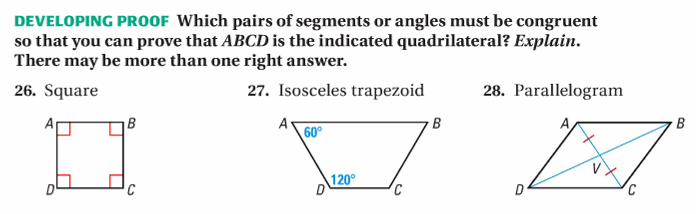 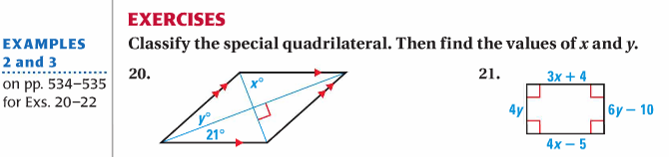 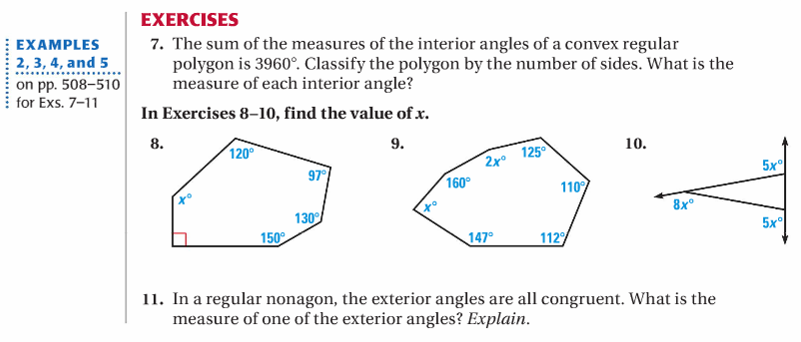 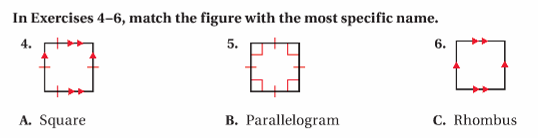 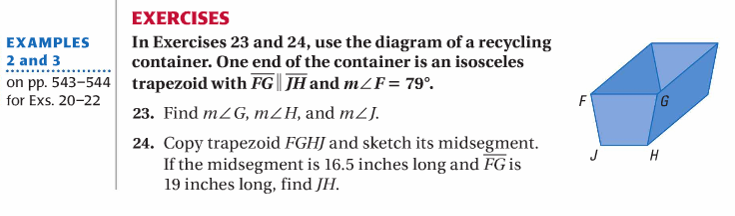 Lesson 5 Homework
FRONT PAGELT 6.2, 6.3, 6.414-16, 18, 19, 26-28 (FRONT PAGE)
4-11, 14, 20, 23, 24 (BACK PAGE)
Lesson 5 Homework
BACK PAGE 
LT 6.2, 6.3, 6.414-16, 18, 19, 26-28 (FRONT PAGE)

4-11, 20, 23, 24 (BACK PAGE)